ПРАВИТЕЛЬСТВО РОССИЙСКОЙ ФЕДЕРАЦИИПОСТАНОВЛЕНИЕот 3 ноября 2022 г. N 1980ОБ УТВЕРЖДЕНИИ МЕТОДИЧЕСКИХ УКАЗАНИЙПО ПРЕДОТВРАЩЕНИЮ ПРИЧИНЕНИЯ ЖИВОТНЫМИ БЕЗ ВЛАДЕЛЬЦЕВ ВРЕДАЖИЗНИ ИЛИ ЗДОРОВЬЮ ГРАЖДАНВ соответствии с пунктом 8.1 части 1 статьи 5, частью 9 статьи 18 Федерального закона "Об ответственном обращении с животными и о внесении изменений в отдельные законодательные акты Российской Федерации" Правительство Российской Федерации постановляет:1. Утвердить прилагаемые методические указания по предотвращению причинения животными без владельцев вреда жизни или здоровью граждан.2. Настоящее постановление вступает в силу с 1 марта 2023 г.Председатель ПравительстваРоссийской ФедерацииМ.МИШУСТИНУтвержденыпостановлением ПравительстваРоссийской Федерацииот 3 ноября 2022 г. N 1980МЕТОДИЧЕСКИЕ УКАЗАНИЯПО ПРЕДОТВРАЩЕНИЮ ПРИЧИНЕНИЯ ЖИВОТНЫМИ БЕЗ ВЛАДЕЛЬЦЕВ ВРЕДАЖИЗНИ ИЛИ ЗДОРОВЬЮ ГРАЖДАН1. Настоящий документ устанавливает методические указания по предотвращению причинения животными без владельцев вреда жизни или здоровью граждан, в соответствии с которыми органы государственной власти субъектов Российской Федерации утверждают порядок предотвращения причинения животными без владельцев вреда жизни или здоровью граждан (далее - порядок).2. Порядком определяются органы государственной власти субъекта Российской Федерации, органы местного самоуправления, а также иные организации в пределах полномочий, установленных законодательством Российской Федерации, ответственные за создание условий для снижения риска причинения животными без владельцев вреда жизни или здоровью граждан.3. К фактам причинения животными без владельцев вреда жизни или здоровью граждан относятся:а) причинение животными без владельцев травм, повлекших смерть гражданина;б) причинение животными без владельцев травм, повлекших вред здоровью гражданина различной степени тяжести.4. Порядок предусматривает случаи, при которых животные без владельцев представляют угрозу причинения вреда жизни или здоровью граждан либо способствуют ее возникновению, в том числе следующие случаи:а) нахождение животных без владельцев в местах массового пребывания людей, в границах тепловых сетей и мест (площадок) накопления отходов;б) проявление животными без владельцев немотивированной агрессивности в отношении других животных или человека;в) нахождение животных без владельцев в местах, на которые их возвращать запрещено.5. Порядок включает положения, предусматривающие принятие органами государственной власти субъекта Российской Федерации, органами местного самоуправления, а также организациями, указанными в пункте 2 настоящего документа, следующих мер по снижению риска причинения животными без владельцев вреда жизни или здоровью граждан:а) мониторинг состояния популяции животных без владельцев;б) выявление и отлов животных без владельцев с последующим помещением в приют для животных;в) профилактика случаев, указанных в пункте 4 настоящего документа.6. По решению органа государственной власти субъекта Российской Федерации:а) порядок определяет исполнительный орган субъекта Российской Федерации, который вправе осуществлять сбор и анализ информации, поступающей от органов местного самоуправления, а также расчет показателя напряженности ситуации, связанной с причинением животными без владельцев вреда жизни или здоровью граждан, на основании данных, представленных органами местного самоуправления;б) порядок определяет способ и периодичность представления органами местного самоуправления в адрес исполнительного органа субъекта Российской Федерации, указанного в подпункте "а" настоящего пункта, данных о количестве случаев причинения вреда жизни или здоровью граждан по каждому из фактов, указанных в пункте 3 настоящего документа;в) исполнительный орган субъекта Российской Федерации, указанный в подпункте "а" настоящего пункта, вправе представлять в адрес Министерства природных ресурсов и экологии Российской Федерации сведения о показателе напряженности ситуации, связанной с причинением животными без владельцев вреда жизни или здоровью граждан.7. В случае принятия указанного в пункте 6 настоящего документа решения органа государственной власти субъекта Российской Федерации показателем напряженности ситуации, связанной с причинением животными без владельцев вреда жизни или здоровью граждан, является отношение количества случаев причинения такого вреда по каждому из фактов, указанных в пункте 3 настоящего документа, к численности населения субъекта Российской Федерации.8. Порядок должен содержать положения, направленные на соблюдение органами государственной власти субъекта Российской Федерации, органами местного самоуправления, а также организациями, указанными в пункте 2 настоящего документа, требований по защите животных от жестокого обращения, установленных Федеральным законом "Об ответственном обращении с животными и о внесении изменений в отдельные законодательные акты Российской Федерации", при предотвращении причинения животными без владельцев вреда жизни или здоровью граждан.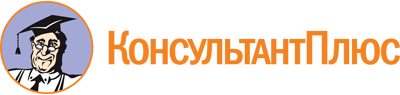 Постановление Правительства РФ от 03.11.2022 N 1980
"Об утверждении методических указаний по предотвращению причинения животными без владельцев вреда жизни или здоровью граждан"Документ предоставлен КонсультантПлюс

www.consultant.ru

Дата сохранения: 28.02.2023
 